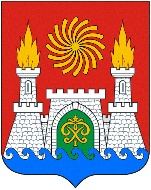 СОБРАНИЕ ДЕПУТАТОВ ВНУТРИГОРОДСКОГО РАЙОНА «КИРОВСКИЙ РАЙОН» ГОРОДА МАХАЧКАЛЫ« 24» марта 2016г.	                          			                                  № 8-3РЕШЕНИЕ                                  Об утверждении Положения                                   о помощниках депутатов                                  Собрания депутатов                                   внутригородского района                                 «Кировский район» города                                  МахачкалыСогласно Регламенту Собрания депутатов внутригородского района  «Кировский район» города Махачкалы Собрание депутатов внутригородского района «Кировский район» города МахачкалыРЕШАЕТ:Утвердить Положение о помощниках депутатов Собрания депутатов внутригородского района «Кировский район» города Махачкалы (прилагается).
Председатель                                                                                    Э. АбиеваСобрания депутатов УтвержденоРешением Собрания депутатов                                                                                           внутригородского района                                                                                        «Кировский район» города Махачкалы                    	                                                                            от 24 марта 2016 года № 8-3Положениео помощниках депутатов Собрания депутатов внутригородского района «Кировский район» города МахачкалыI.  Общие положенияI.1.     Депутат Собрания депутатов внутригородского района «Кировский район» города Махачкалы» (далее районное Собрание) может иметь до семи помощников для содействия в осуществлении депутатских полномочий в районном Собрании и во внутригородском районе. Депутат районного Собрания самостоятельно определяет число своих помощников, подбирает их и распределяет обязанности между ними. Депутат районного Собрания несет ответственность за действия своих помощников и вправе в любое время заменить их. Помощник депутата выполняет работу на общественных началах.I.2.    Помощник депутата районного Собрания  (далее - помощник) выполняет поручения депутата во взаимоотношениях c избирателями, а также с государственными и общественными органами, органами местного самоуправления, предприятиями, учреждениями и организациями, оказывает депутату организационно-техническую, научно-консультативную и иную помощь при осуществлении депутатских полномочий, обеспечивает связь с избирателями внутригородского района «Кировский район» города Махачкалы.I.3. Деятельность помощника регулируется настоящим Положением.I.4. Руководство деятельностью помощника осуществляется непосредственно депутатом районного Собрания исходя из тех задач, которые решаются депутатом в процессе его работы. Депутат по согласованию с помощником определяет перечень его обязанностей.I.5.       Помощнику депутата Аппаратом районного  Собрания по заявлению депутата выдается удостоверение установленного образца, являющееся документом, удостоверяющего его личность и подтверждающим его полномочия. При прекращении по решению депутата полномочий помощника он обязан сдать удостоверение.I.6.      Администрации города Махачкалы и ее районов, их структурные подразделения обязаны создавать условия для нормальной деятельности помощника депутата на территории городского округа.II. Права и обязанности помощника депутатаII.1.     В обязанности помощника входят:- организация приема депутатом избирателей внутригородского района «Кировский район» города Махачкалы и контроль за выполнением мер, принимаемых по обращениям населения;- организация встреч депутата с избирателями в трудовых коллективах и жителями внутригородского района;- предварительная работа по рассмотрению писем и обращений избирателей и должностных лиц;- ведение делопроизводства;- информационно-аналитическая и методическая помощь депутату в подготовке проектов документов, вносимых на рассмотрение районного Собрания и его органов;- информирование депутата районного Собрания об исполнении на территории внутригородского района  «Кировский район» города Махачкалы законов РД и решений Собрания;- учет и анализ постановлений и распоряжений органов местного самоуправления на территории внутригородского района «Кировский район» города Махачкалы;- информирование депутата об изменениях, событиях, происходящих на территории его внутригородского района;- выполнение иных поручений, связанных с осуществлением депутатской деятельности;II.2.  В целях выполнения своих должностных обязанностей помощник имеет право:- проводить предварительный прием населения и представителей организаций, и вести запись на прием к депутату районного Собрания;- присутствовать по поручению депутата на заседаниях органов местного самоуправления на территории внутригородского района;- представлять подготовленные депутатом районного Собрания предложения, обращения, заявления и иные документы на заседаниях и совещаниях государственных, общественных и иных органов по его поручению;- получать по поручению депутата в государственных и общественных органах, органах местного самоуправления, на предприятиях, в учреждениях и организациях документы, а также информационные и справочные материалы, необходимые депутату для осуществления депутатской деятельности;- получать адресованные депутату почтовые и телеграфные отправления;- давать по поручению депутата объявления и другую информацию в средства массовой информации;- по письменной заявке депутата получать копии правовых актов, имеющихся в распоряжении органов государственной власти, местного самоуправления, расположенных на территории городского округа.II.3  При выполнении помощником своих обязанностей недопустимо использование им своего статуса в личных интересах, а также в целях, отличных от интересов избирателей.II.4.        В случае привлечения помощника к административной ответственности, налагаемой в судебном порядке, или уголовной ответственности, а также при его аресте или задержании на территории г. Махачкалы, депутат районного Собрания уведомляется об этом аппарат Собрания депутатов внутригородского района «Кировский район» города Махачкалы в течение 24 часов. 367012, Республика Дагестан, г. Махачкала, ул Керимова 23       (8722) 69-31-12, e-mail: krsobr@mail.ru